Higher Education Coordinating Commission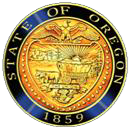 Policy and Guidelines for New Program ProposalsThe academic program is at the core of and animates an institution’s mission and the manner in which the institution contributes to a broader portfolio of public universities in Oregon. This policy serves as a mechanism for careful development and quality assurance of new programs, including learning assessment and other metrics for reporting on institutional performance. Further, this policy is consistent with the  philosophy and focus of regional accreditation through the Northwest Commission on Colleges  and Universities (NWCCU) – i.e., it is integrative, holistic, closely connected to institution mission and planning, and values interconnectedness and interrelationships within the institution and across the state.Program DescriptionEach new program proposal must provide a well-rounded description of the program, including its disciplinary foundations and connections; program objectives; programmatic focus; degree, certificate, minor, and concentrations offered; and curriculum. The proposal should address the manner in which the program will be delivered, including program location (if offered outside of the main campus), course scheduling, and the use of technology (for both on-campus and off-campus delivery).  Importantly, the proposal must address the ways in which the program will seek to assure quality, access, and diversity.In addition to the information noted above, each proposal must provide the following specific data in the form provided:Anticipated Fall headcount and FTE enrollment over each of the next 5 yearsExpected degrees/certificates produced over the next 5 yearsCharacteristics of students to be served (resident/nonresident/international; traditional/nontraditional; full-time/part-time; etc.)Adequacy and quality of faculty delivering the programAdequacy of faculty resources – full-time, part-time, adjunctOther staffAdequacy of facilities, library, and other resourcesAnticipated start dateProposed CIP numberRelationship to Mission and GoalsReflecting both HECC and NWCCU policy, the proposal must clearly identify the program’s connection to HECC and institutional goals for access, student learning, research and/or scholarly work, and service. The proposal should articulate the manner in which the program reflects the institution’s strategic priorities and signature areas of focus. Finally, the proposal should place the program in the larger state context by describing how the program meets the needs of Oregon and enhances the state’s capacity to respond effectively to social, economic, and environmental challenges and opportunities.AccreditationIf applicable, the proposal should identify any accrediting body or professional society that has established standards in the area in which the program lies, and characterize the program’s ability to meet professional accreditation standards. If the program does not or cannot meet those standards, the proposal should identify the area(s) in which it is deficient and indicate the steps needed to qualify the program for accreditation and the date by which it would be expected to be fully accredited.If the proposed program is a graduate program in which the institution offers an undergraduate program, the proposal should indicate whether or not the undergraduate program is accredited and, if not, what would be required to qualify it for accreditation.More broadly, if accreditation is a goal for the proposed program, the proposal should indicate the steps that are being taken to achieve accreditation. If the program is not seeking accreditation, the proposal should indicate why it is not.NeedThe proposal must provide a clear statement of market demand for the program.  In cases in which the program’s location is shared with another similar program in the state, the proposal should provide externally validated evidence of need (e.g., surveys, focus groups, documented requests, occupational/ employment statistics and forecasts, etc.). In addition to market demand, the proposal may also address the ways in which the program serves the need for improved educational attainment in the region and state, as well as the civic and cultural demands of citizenship.Outcomes and Quality AssessmentEach proposal must clearly identify expected learning outcomes and the means by which outcomes will be assessed and used to improve the curriculum and instruction. The proposal should also address program performance indicators, including prospects for success of program graduates – employment or graduate school (if an undergraduate program) – and consideration of licensure, if appropriate.In addition to addressing learning outcomes, the proposal should indicate the nature and level of research and/or scholarly work expected of program faculty, along with indicators of success in those areas.Program Integration and CollaborationTo provide an opportunity to review the potential for integration and collaboration, the proposal should identify all other closely related public and private college and university programs.  The proposal should articulate the ways in which the program complements other similar programs in other Oregon institutions and other related programs at this institution, and the potential for collaboration.  If applicable, the proposal should state why this program may not be collaborating with existing similar programs.  Finally, the proposal should describe the potential impacts on other programs in the areas of budget, enrollment, faculty workload, and facilities use.External ReviewAll proposals for new graduate programs must include a review by external program faculty and administrators. The provost of the institution shall be responsible for having in place a campus process for doing so. The results from the external review and appropriate institutional response to the review will be included in the proposal as it moves through the subsequent steps in the approval process.Note: Undergraduate programs do not require an external review.Forms for Institution SubmissionThe form, Proposal for a New Academic Program, provides a template for institution submission of new academic program proposals. Guidelines and questions for external reviews are contained in External Review of New Graduate Level Academic Programs.Revised 4-7-16